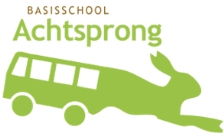 Beste ouders en verzorgers,                                                                            14 augustus 2020Nog een laatste zonnig weekend en dan zit de zomervakantie er alweer op. Het team van basisschool Achtsprong hoopt dat u en uw kind(eren), ondanks alle beperkingen vanwege Corona in ons land, toch een fijne vakantie hebt gehad. Start week Op maandag 17 augustus start het nieuwe schooljaar en mogen de kinderen weer naar school. Wij zien de kinderen graag en daarom kijken wij uit naar hun komst. Inmiddels zijn de leerkrachten hard aan het werk geweest om het schooljaar goed voor te bereiden. Om 8:20 uur worden de kinderen buiten opgehaald en om 8:30 uur starten alle lessen. Aan het eind van de dag, om 14:00 uur brengen wij de kinderen weer naar buiten en kunnen zij opgehaald worden of gaan zij zelfstandig naar huis. Na langdurig ziek te zijn geweest zijn wij heel blij dat het steeds een beetje beter gaat met juf Roline.Wij kunnen u melden dat juf Roline langzaam haar werkzaam zal oppakken en u haar ook deze week weer een paar keer op school zal zien. Wij hebben haar gemist en gunnen haar een voorspoedig herstel.Juf Karin staat dit jaar voor groep 4/5 en is voor de zomervakantie ziek geworden. Helaas is zij nog niet voldoende hersteld om deze week te starten. Gelukkig kan en wil juf Samantha de hele week lesgeven aan deze groep. Wij hopen dat juf Karin snel opknapt en wensen haar veel beterschap. Elke maandag is juf Sandra vrij maar op de eerste schooldag is zij aanwezig omdat zij het belangrijk vindt samen met de kinderen uit haar groep te starten. Elke vrijdag is juf Anne vrij en is het de bedoeling dat juf Samantha voor groep 3 staat. Omdat juf Samantha de hele week voor groep 4/5 staat zal juf Fatma Nur aanstaande vrijdag aan groep 3 lesgeven.Zoals u merkt starten wij deze week net iets anders dan voor de zomervakantie gepland maar zijn wij heel blij met de flexibele houding van onze collega’s om te zorgen dat alle groepen bemand zijn en alle kinderen goed kunnen starten. Nieuwe gezichtenNaast een aantal nieuwe leerlingen zijn er ook een aantal nieuwe gezichten binnen het team van Achtsprong. Te beginnen met juffrouw Rinette Rotsburg. Zij werkt fulltime en zal dit jaar voor groep 4 staan. De ouders van groep 4 zullen op korte termijn nader kennis met haar kunnen maken. Ook hebben wij een nieuwe gymleerkracht genaamd meester Devin Kok. Meester Devin zal op de woensdag en vrijdag de gymlessen verzorgen aan de groepen 3 t/m 8. Ook hem zal u ongetwijfeld op zijn werkdagen rond zien lopen. Na Tot slot heeft u voor de zomervakantie bericht ontvangen dat er per 1 augustus een nieuwe directeur benoemd is op Achtsprong met de naam; Mia O’Niel. In deze nieuwsbrief stel ik mij graag kort aan u voor. Zoals u al weet is mijn naam Mia O’Niel en ben ik 43 jaar geleden geboren in Paramaribo, Suriname. Sinds mijn 6de jaar woon ik in Amsterdam Zuidoost en heb als leerling op een van de Zonova-scholen gezeten.  Ongeveer 20 jaar geleden ben ik begonnen als leerkracht op basis Onze Wereld en ben mij daar blijven ontwikkelen in de uitvoering van verschillende taken en functies. De laatste jaren heb ik succesvol de Schoolleiders opleiding en de Master Integraal Leiderschap gevolgd en afgerond. De afgelopen twee jaar heb ik een aantal directeuren mogen vervangen en heb daar veel ervaring opgedaan. Het werd tijd voor de volgende stap in mijn carrière en Achtsprong is de school waar ik samen met u en het team mij wil inzetten om het beste onderwijs voor uw kind(eren) te verzorgen. Wij zullen elkaar ongetwijfeld binnenkort op het schoolplein ontmoeten aangezien ik regelmatig daar te vinden zal zijn. Ik kijk uit naar een prettige kennismaking en een fijne samenwerking. Corona Helaas is de realiteit dat het Coronavirus nog niet verdwenen is uit Nederland en het aantal besmettingen de afgelopen weken weer toeneemt. Daarom hebben wij de beslissing genomen om voorlopig nog geen ouders in het schoolgebouw of op het schoolplein toe te laten en blijven de volgende maatregelen ook na de zomervakantie nog van kracht:Volwassenen houden 1.5 meter afstand van elkaar,Volwassenen en kinderen wassen vaak de handen,Volwassenen en kinderen hoesten in de elleboog, De ruimtes in school worden goed geventileerd, Geen ouders op het schoolplein en/of in de school,Voor kinderen in groep 1 of 2 geldt dat zij bij een neusverkoudheid gewoon naar school mogen, behalve:Als het kind ook koorts of andere COVID-19-klachten heeft; Als het kind een contact is van een patiënt met een bevestigde COVID-19;Als een huisgenoot van het kind koorts (boven 38 graden Celsius) en/of last van benauwdheid heeft.Kinderen in groep 3 of hoger blijven thuis bij:Verkoudheidsklachten of andere klachten die passen bij COVID-19 (neusverkoudheid, loopneus, niezen, keelpijn, lichte hoest, verhoging, koorts vanaf 38 graden Celsius en/of plotseling verlies van reuk of smaak);Als een huisgenoot van het kind koorts (boven 38 graden Celsius) en/of last van benauwdheid heeft.Als uw kind elk jaar hooikoorts heeft of chronisch verkouden is, dan herkent u de klachten. Uw kind mag dan gewoon naar school of de kinderopvang. Twijfelt u, of zijn de klachten anders dan u gewend bent? Houd uw kind dan thuis tot de (nieuwe) klachten voorbij zijn of laat uw kind testen. Twijfelt u, en wil u meer informatie hierover kunt u de volgende link gebruiken: https://www.boink.info/nieuws/nieuwe-versie-beslisboom-neusverkouden-kind Tot slot wensen wij u een fijn weekend en zien u graag op de eerste schooldag. Namens het team van Achtsprong,
Mia O’Niel, Start schooljaar 2020/2021  